Profesionālo kvalifikāciju apliecinošā dokumenta sērija ____________ Nr._____________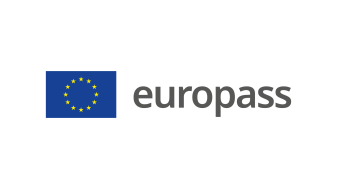 Pielikums profesionālo kvalifikāciju apliecinošam dokumentam(*) Latvija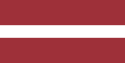 1. Profesionālo kvalifikāciju apliecinošā dokumenta nosaukums(1) Diploms par profesionālo vidējo izglītību Profesionālās kvalifikācijas apliecībaProfesionālā kvalifikācija: Sardzes stūrmanis uz kuģiem, mazākiem par 3000 BT(1) oriģinālvalodā2. Profesionālo kvalifikāciju apliecinošā dokumenta nosaukuma tulkojums(2) A diploma of vocational secondary education A vocational qualification certificateVocational qualification: Officer in charge of a navigational watch on ships                               of less than 3000 GT**(2) Ja nepieciešams. Šim tulkojumam nav juridiska statusa.3. Kompetenču raksturojumsSardzes stūrmanis uz kuģiem, mazākiem par 3000 BT, nodrošina kuģa, kravas, pasažieru un apkalpes drošību, plāno, organizē kuģa pārgājienu un patstāvīgi vada kuģi, nodrošina radiosakarus un sardzes pienākumu pildīšanu, kuģa tehnisko ekspluatāciju, kravas operācijas un citas ar kuģa darbību saistītas operācijas.Apguvis kompetences šādu profesionālo pienākumu un uzdevumu veikšanai:3.1. Kuģa, kas mazāks par 3000 BT, vadīšana: ‒ īstenot kuģa pārgājienu; ‒ uzturēt navigācijas sardzi; ‒ izmantot radiolokatoru un automātiskās radiolokācijas informācijas apstrādes aparatūru (ARPA); ‒ izmantot elektronisko jūras navigācijas karšu sistēmu (ECDIS); ‒ lietot profesionālo angļu valodu darba pienākumu veikšanā; ‒ rīkoties ārkārtas situācijās uz kuģa; ‒ pielietot vizuālās signalizācijas ierīces un aprīkojumu; ‒ veikt manevrus ar kuģi. 3.2. Kravas apstrādāšana un izvietošana uz kuģiem, kas mazāki par 3000 BT: ‒ sagatavot kuģi kravas iekraušanai un izkraušanai; ‒ kontrolēt kravas iekraušanu un izkraušanu; ‒ nostiprināt kravu; ‒ kontrolēt kravas pārvadāšanai nepieciešamos apstākļus; ‒ apsekot kravas tilpnes, lūku vākus un balasta tankus. 3.3. Radiosakaru organizēšana uz kuģiem, kas mazāki par 3000 BT: ‒ lietot globālās jūras negadījumu un drošības sakaru sistēmas (GMDSS) aprīkojumu informācijas pārraidīšanai un       saņemšanai; ‒ nepieļaut maldinošas informācijas pārraidīšanu ar kuģa GMDSS aprīkojumu; ‒ pārbaudīt GMDSS aprīkojuma darbību; ‒ uzturēt GMDSS radio žurnālu; ‒ nodrošināt radiosakarus ārkārtas situācijās. 3.4. Rūpes par kuģa un cilvēku drošību un vides aizsardzību uz kuģiem, kas mazāki par 3000 BT: ‒ ievērot vides piesārņojuma novēršanas prasības; ‒ uzturēt kuģa jūrasspēju; ‒ novērst, kontrolēt un dzēst ugunsgrēku uz kuģa;‒ izmantot dzīvības glābšanas līdzekļus; ‒ sniegt pirmo medicīnisko palīdzību uz kuģa; ‒ uzraudzīt normatīvo aktu prasību izpildi; ‒ pielietot vadītāja un komandas darba prasmes; ‒ veicināt personāla un kuģa drošību. 3.5. Sardzes stūrmaņa uz kuģiem, kas mazāki par 3000 BT, profesionālo pienākumu veikšanai nepieciešamo vispārējo          zināšanu un prasmju pielietošana: ‒ lietot valsts valodu; ‒ lietot informācijas un komunikāciju tehnoloģijas; ‒ piemērot matemātikas un dabaszinību pamatprincipus un paņēmienus; ‒ ievērot sociālos un pilsoniskos principus; ‒ pilnveidot profesionālo kvalifikāciju; ‒ piemērot uzņēmējdarbības principus; ‒ ievērot darba tiesisko attiecību normas.Papildu kompetences:<<Aizpilda izglītības iestāde>>;...;...;...4. Nodarbinātības iespējas atbilstoši profesionālajai kvalifikācijai(3)Strādāt uz dažādu tipu kuģiem, kuru bruto tilpība ir mazāka par 3000 BT. Strādāt uz Latvijas vai citu valstu karogu kuģiem starptautiskajā kuģošanā ar nosacījumu, ka sardzes stūrmaņa  profesionālās kompetences saskaņā ar normatīvajos aktos par jūrnieku sertificēšanu noteiktajām prasībām atbilst 1978.gada Starptautiskās konvencijas par jūrnieku sagatavošanu, sertificēšanu un sardzes pildīšanu (STCW konvencija) kodeksa A-II/1. un A-IV/2. standarta prasībām. Strādāt uz iekšējo ūdeņu kuģiem, komercdarbībā iesaistītiem atpūtas kuģiem un zvejas kuģiem ar nosacījumu, ka viņa profesionālās kompetences atbilst normatīvajos aktos par jūrnieku sertificēšanu noteiktajām prasībām.(3) Ja iespējams5. Profesionālo kvalifikāciju apliecinošā dokumenta raksturojums5. Profesionālo kvalifikāciju apliecinošā dokumenta raksturojumsProfesionālo kvalifikāciju apliecinošo dokumentu izsniegušās iestādes nosaukums un statussValsts iestāde, kas nodrošina profesionālo kvalifikāciju apliecinošā dokumenta atzīšanu<<Dokumenta izsniedzēja pilns nosaukums, adrese, tālruņa Nr., tīmekļa vietnes adrese; elektroniskā pasta adrese. Izsniedzēja juridiskais statuss>>Latvijas Republikas Izglītības un zinātnes ministrija, tīmekļa vietne: www.izm.gov.lvProfesionālo kvalifikāciju apliecinošā dokumenta līmenis(valsts vai starptautisks)Vērtējumu skala/Vērtējums, kas apliecina prasību izpildiValsts atzīts dokuments, atbilst ceturtajam Latvijas kvalifikāciju ietvarstruktūras līmenim (4. LKI) un ceturtajam Eiropas kvalifikāciju ietvarstruktūras līmenim (4. EKI).Profesionālās kvalifikācijas eksāmenā saņemtais vērtējums ne zemāk par "viduvēji – 5"(vērtēšanā izmanto 10 ballu vērtējuma skalu).Pieejamība nākamajam izglītības līmenimStarptautiskie līgumi vai vienošanāsDiploms par profesionālo vidējo izglītību dod iespēju turpināt izglītību 5. LKI/5. EKI vai 6.LKI/ 6.EKI līmenī.<<Ja attiecināms. Aizpilda izglītības iestāde, gadījumā, ja noslēgtie starptautiskie līgumi vai vienošanās paredz papildu sertifikātu izsniegšanu. Ja nav attiecināms, komentāru dzēst>>Juridiskais pamatsJuridiskais pamatsProfesionālās izglītības likums (6. pants).Profesionālās izglītības likums (6. pants).6. Profesionālo kvalifikāciju apliecinošā dokumenta iegūšanas veids6. Profesionālo kvalifikāciju apliecinošā dokumenta iegūšanas veids6. Profesionālo kvalifikāciju apliecinošā dokumenta iegūšanas veids6. Profesionālo kvalifikāciju apliecinošā dokumenta iegūšanas veids Formālā izglītība: Klātiene Klātiene (darba vidē balstītas mācības) Neklātiene Formālā izglītība: Klātiene Klātiene (darba vidē balstītas mācības) Neklātiene Ārpus formālās izglītības sistēmas apgūtā izglītība Ārpus formālās izglītības sistēmas apgūtā izglītībaKopējais mācību ilgums** (stundas/gadi) _______________Kopējais mācību ilgums** (stundas/gadi) _______________Kopējais mācību ilgums** (stundas/gadi) _______________Kopējais mācību ilgums** (stundas/gadi) _______________A: Iegūtās profesionālās izglītības aprakstsB: Procentos no visas (100%) programmas B: Procentos no visas (100%) programmas C: Ilgums (stundas/nedēļas)Izglītības programmas daļa, kas apgūta izglītības iestādē<<Ieraksta izglītības programmas apjomu (%), kas apgūts izglītības iestādes mācību telpās>><<Ieraksta izglītības programmas apjomu (%), kas apgūts izglītības iestādes mācību telpās>><<Ieraksta izglītības programmas apjomu (stundās vai mācību nedēļās), kas apgūts izglītības iestādes mācību telpās>>Izglītības programmas daļa, kas apgūta praksē darba vietā, t.sk. darba vidē balstītās mācībās<<Ieraksta izglītības programmas apjomu (%), kas apgūts ārpus izglītības iestādes mācību telpām,t.i. praktiskās mācības uzņēmumā/-os, mācību praksē darba vietā, darba vidē balstītas mācības>><<Ieraksta izglītības programmas apjomu (%), kas apgūts ārpus izglītības iestādes mācību telpām,t.i. praktiskās mācības uzņēmumā/-os, mācību praksē darba vietā, darba vidē balstītas mācības>><<Ieraksta izglītības programmas apjomu (stundās vai mācību nedēļās), kas apgūts ārpus izglītības iestādes mācību telpām,t.i. praktiskās mācības uzņēmumā/-os, mācību praksē darba vietā, darba vidē balstītas>>** Attiecināms uz formālajā ceļā iegūto izglītību.Papildu informācija pieejama:www.izm.gov.lv https://visc.gov.lv/profizglitiba/stand_saraksts_mk_not_626.shtmlNacionālais informācijas centrs:Latvijas Nacionālais Europass centrs, http://www.europass.lv/** Attiecināms uz formālajā ceļā iegūto izglītību.Papildu informācija pieejama:www.izm.gov.lv https://visc.gov.lv/profizglitiba/stand_saraksts_mk_not_626.shtmlNacionālais informācijas centrs:Latvijas Nacionālais Europass centrs, http://www.europass.lv/** Attiecināms uz formālajā ceļā iegūto izglītību.Papildu informācija pieejama:www.izm.gov.lv https://visc.gov.lv/profizglitiba/stand_saraksts_mk_not_626.shtmlNacionālais informācijas centrs:Latvijas Nacionālais Europass centrs, http://www.europass.lv/** Attiecināms uz formālajā ceļā iegūto izglītību.Papildu informācija pieejama:www.izm.gov.lv https://visc.gov.lv/profizglitiba/stand_saraksts_mk_not_626.shtmlNacionālais informācijas centrs:Latvijas Nacionālais Europass centrs, http://www.europass.lv/